Sommaire3		Editorial 4-5 		Vosges  (C. Lahure)6 		Echos des familles (D. Van Nieuwenhuyze) – Cotisations 2023 (P. Cornet)7 		Anniversaires (P. Cornet)8-11 		Itinéraires Dominicaux (P. Dehez)12-13		Souper du Club (R. François)14 		Administration (P. Cornet)15-18		Assemblée générale (P. Cornet)19-20 		Palmarès sorties dominicales 2022 (D. Van Nieuwenhuyze)CYCLO CLUB BERTRIX asbl - Rue des Fanges, 26 - 6880-Bertrix - 061 41 19 79 – pcfbve19@gmail.comCompte : BE93 7320 2226 3167 (BIC : CREGBEBB) - Site : cycloclubbertrixEditorial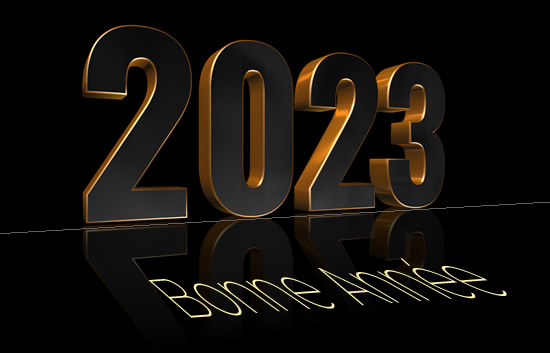 On vous souhaite tout le bonheur du monde
Que votre soleil éclaircisse l'ombre
Qu'il brille d'amour au quotidien.Vosges 2022Partis de Bertrix à 7 h 15 , nous étions 29 ce samedi 24 septembre à embarquer dans le bus qui nous conduirait en Vosges Alsace.Premier jour : cyclos coteurs et cyclos touristes ont débarqué dans la bonne humeur à Kaysersberg pour partir à l’assaut des cols et belles grimpettes.Figurez-vous que, au grand étonnement de quelques un(e)s, les promenades à travers les vignes ne sont pas de tout repos.  Eh oui, avant de descendre, il faut d’abord monter !!! Nous avons eu assez de temps, pour visiter Riquewihr et Ribeauvillé et redescendre jusqu'à Ingersheim, où certains ont repris le bus, pendant que le reste de la bande se rendait à l’hôtel à vélo.  Il y en a qui n’en n’ont jamais assez. Là, les cyclos coteurs étaient déjà rentrés, lavés et nous attendaient en se demandant bien ce qu’on faisait alors qu’on avait moins de km à faire qu’eux. Ben oui ! Nous on lambine ! Et en plus on aime ça !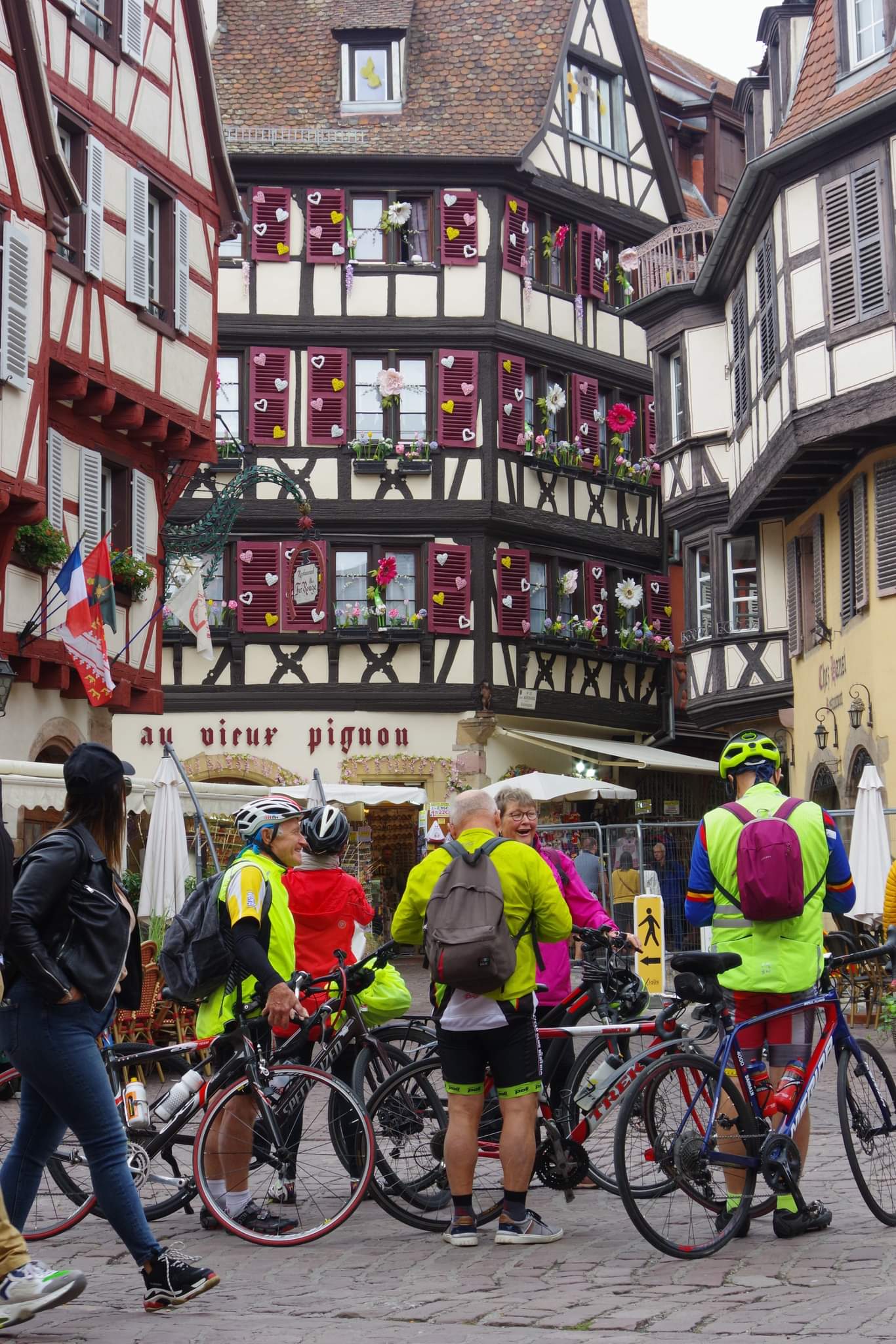 Tout le monde s’est retrouvé, pour l’apéro et le repas du soir qui était excellent, je dois avouer.Après une journée bien remplie, nous avons décidé de partir un peu plus tard pour pouvoir voir la course cycliste dans laquelle un de nos compatriotes excellait comme il nous en a donné des exemples tout au long de la saison. Je parle ici de Remco Evenepoel (non, non, il n’était pas avec nous !)Départ donc le dimanche direction Colmar par des petites routes et un parcours fléché en vélos pour les cyclos touristes et en bus pour les accompagnants, qui eux ont pris des grands routes évidemment.A Colmar, presque tout le groupe s’est réuni pour manger une flammekueche. Les cyclos coteurs, eux, sont partis par cols et montagnes puisque ce sont les kms qui les nourrissent, chacun ses goûts ! Il parait qu’ils ont fortement apprécié la balade malgré le froid sur les hauteurs, froid qui a poussé Jacques à rebrousser chemin et à rentrer à l’hôtel après avoir fait un petit tour dans les environs immédiats de Muhlbach.Il nous restait du temps, et la météo étant favorable, nous avons décidé de poursuivre notre périple en allant à Eguisheim , magnifique petite ville typique avec ses maisons à colombages, un régal.Bon d’accord, ce ne fut pas de tout repos que d’arriver jusqu'à Eguisheim en suivant le GPS de Roger. Nous avons fait du VTT et des parcours « gravel » ... mais nous sommes arrivés à destination quand même, après avoir pesté un peu quand même ... sur le GPS et … sur Roger ! Retour à Muhlbach pour tout le monde en bus ou en vélos.Lundi, dernier jour de notre séjour, nous avons eu moins de chance avec la météo. A peine après avoir fait 3 ou 4 km, à Cornimont plus exactement, une pluie fine nous a surpris. Nous avons à peine le temps de nous sécher qu’une deuxième pluie nous mouille de nouveau. Nous avons rejoint le bus et tous les autres au Thillot, après avoir réussi à rouler 70km ce jour-là, sur piste cyclable. La pluie et le froid ayant découragé les cyclos coteurs et les accompagnants , vélos et cyclos seront donc embarqués pour le retour à Bertrix S’il n’y avait eu cette fichue pluie pour nous gâcher notre dernier jour de voyage, cela aurait été presque parfait ...On fera mieux l’année prochaine (ou pas) . A suivre !Echos des famillesLe 21 mai, lors d'une intervention cardiaque, Serge FLAMION a fait un AVC, heureusement sans conséquences majeures. Son équilibre est parfois incertain. Serge se déplace plus lentement, mais il dit que tout va bien. Nous souhaitons à Serge, que tout aille pour le mieux. Le 25 octobre, Maurice FRANÇOIS a été opéré du genou droit à Bouge.On lui a placé une prothèse partielle et la rééducation se passe bien.Comme si ça ne suffisait pas, peu de temps après, il a subi une petite opération au coude gauche, pour décaler le nerf cubital, en hospitalisation de jour. Nous souhaitons à Maurice un bon rétablissement. Le 03 novembre, Dominique et Bernard CHAMPION sont devenus à nouveau grands-parents, un an après le petit Giulio. Une petite Alice a vu le jour chez Louis et son épouse Maïté. 4,040 kg de bonheur et 51 cm de tendresse. Bienvenue à cette petite étoile et félicitations aux parents et aux grands-parents. Et pour finir, des nouvelles de Gérard HAZEE. Des examens médicaux se poursuivent en vue de trouver une explication à des chutes intervenues au cours des mois écoulés. Cotisations pour la saison 2023Merci de verser le montant de votre choix : individuel : 20€ / couple : 30€ / famille : 40 € sur le compte BE93 7320 2226 3167 du Cyclo Club Bertrix avec la communication adéquate.Anniversaires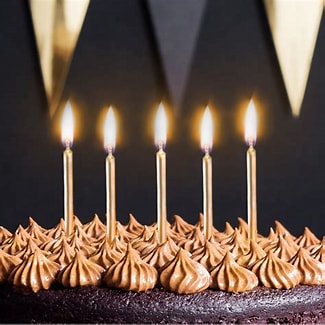 Si vous n’apparaissez pas dans la rubrique ou que vous constatez une erreur, merci de me le communiquer par mail.Pierre Cornet     pcfbve19@gmail.com                                                                                                                                   Itinéraires dominicaux                                    Nous vous rappelons que les départs se font à 8h30. Rendez-vous Place des Trois Fers à 8 h 15. Merci de vous inscrire spontanément auprès de Dominique Van Nieuwenhuyze ou de son remplaçant ! Certains de nos parcours L comportent une variante facultative à l’usage de ceux qui souhaiteraient rouler un peu plus ; ces petits suppléments consistent toujours en une boucle venant se greffer sur le parcours L ; dans les itinéraires ci-dessous, vous la trouverez notée en gras. Lorsqu’une localité est inscrite en italique souligné sur fond gris, elle ne fait pas partie de l’allongement et vaut uniquement pour la longue distance initiale. Pour des suggestions ou des améliorations de circuits, vous pouvez les communiquer à Philippe DEHEZ (dpphil@live.be) 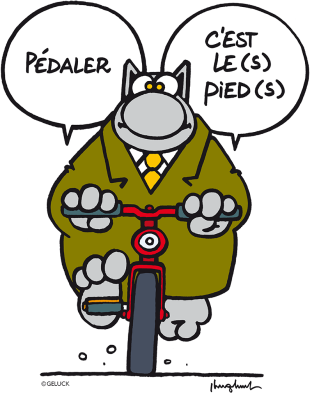 05 Mars 23  C.D. (26km)    Bertrix - Les Corettes – Blanche Oreille (4) – Acremont (6) - Jehonville – Ochamps (15) - Bertrix (Saupont) (24) –Bertrix (26)M.D. (38km) Bertrix - Les Corettes – Blanche Oreille (5) – Acremont (7) -Offagne (10) – Fays-les Veneurs (12) - Launoy (14) –P. N – (15) Paliseul (17) – Sart (21) –Jehonville (22) – Ochamps (28) - Bertrix (Saupont) (35) –Bertrix (38)L.D. (51km)   Bertrix - Les Corettes – Blanche Oreille (4) – Acremont (6) -Offagne (10) – Fays-Les-Veneurs (12) - Launoy (14) –P. N  (14) – (15) vers Nollevaux –vers Eloi  (18) Carlsbourg (23) - Naomé (26) – Merny (28) – Paliseul (30) – Sart (35) – Jehonville(36) – Ochamps (42) – Bertrix (Saupont) (49) – Bertrix (51). Dén …-58812 Mars 23  C.D (32)km     Bertrix – Orgeo – Gribomont (7) - Martilly (11) – Menugoutte –Harfontaine (14) –                        	Tournay (18) –Fineuse –Grandvoir (20) –Rossart (23) –Orgeo -Bertrix M.D (51km)  Bertrix – Orgeo – Gribomont (7) - Martilly (11) – Menugoutte –Harfontaine (14) –Tournay     (18) –Morival (22)- Tronquoy (23)-Bernimont  (26)-Sberchamps (30)- Flohimont (31)- St-Pierre (32)- Neuvillers (35) Ochamps (42)-Bertrix.L.D (74 km)   Bertrix – Orgeo – Gribomont (7) - Martilly (11) – Menugoutte –Harfontaine (14) –Tournay     (18) –Morival (22)- Tronquoy (23)-Bernimont (26)-St-Marie-Chevigny (28)- Renaumont (29) –Bougnimont (32) – Freux  (35) –Moircy (38) Vesqueville (44) –Bras-Haut (47) –Bras-bas (48) –Séviscourt (50) –Libramont (56)-Neuvillers (58)-Ochamps (65) –Bertrix.19 Mars 23  C.D. (23km)   Bertrix – Orgeo (5) – Gribomont (7)  – Pont de la Blanche (11) – Mortehan (16) –Bertrix (23). M.D. (46km)  Bertrix - Ochamps (9 – dir. Recogne) – Neuvillers (16) – Grandvoir (22) –Petitvoir (24) –                        Nevraumont (27) – Gribomont (29) – Gare de Saint-Médard (31) – Pont de la Blanche. –                         Mortehan (38) – Bertrix (38). L.D.  (64 km)  Bertrix – Blanche Oreille (6) – Acremont (8) – Offagne (11) – Paliseul (15) – Framont                         (17) – Sart (20) – Jehonville (21) – Ochamps (28 – dir. Recogne) – Neuvillers (34) –                         Grandvoir (40) – Petitvoir (42) – Nevraumont (46) – Gribomont (48) – Gare de Saint-                        Médard (49) – Pont de la Blanche (52) – Mortehan (57) – Bertrix (65). Dén.800 26 Mars 23	C.D.  (33 km) Bertrix – Ochamps (9) – Neuvillers (15) – Grandvoir (21) – Petitvoir (23) – Biourge (27) –  Orgeo (28) – Bertrix.M.D. (60 km) Bertrix - Orgeo (5) – Saint-Médard (8) – Les Foulouses (13) –Notre-Dame (16) – Suxy (19) – Montplainchamps (25) – Neufchâteau (29) – Longlier (31) – Tronquoy   (35) – Bernimont (38) – Sainte-Marie (40) – Libramont (47) – Bertrix. (Les Foulouses-				Montplainchamps ramène le parcours à 55km) L.D.   (72 km) XLD (84)       Bertrix (direction Auby) – Cugnon (10) – Mortehan (11) – Pont de la Blanche (16) –Saint-Médard (20) – Les Foulouses (25) – Notre-Dame (28) – Suxy (31)  – Montplainchamps (37) – Neufchâteau (41) – Longlier (43) – Tronquoy (47) – Bernimont (50) – Sainte- Marie (52) – Wideumont (53) - Laneuville - Bougnimont (57) – Ourt (61) -Libramont (59-65) – Ochamps – Bertrix.02Avril 23  C.D.  (37 km)  Bertrix – Les Munos – Mortehan (7) – St-Médard (15) – Les Foulouses – Martilly (24) – 		Gribomont – Biourge (31) – Orgeo (34) – Bertrix (37).M.D. (60 km)  Bertrix – Les Munos – Mortehan (7) – Herbeumont (11) – Le Chevalet (15) – Muno (23)                         	– Lambermont – Les Quatre Arbres – Barrière de Chassepierre (30) – Florenville (34) –                         	Lacuisine – Chiny (40) – Notre-Dame (44) – Les Foulouses (47) – Saint-Médard (52) –                         	Bertrix (60).L.D.  (73 km) XLD (87)          Bertrix – Les Munos – Mortehan (7) – Herbeumont (11) – Le Chevalet – Muno (23) – Messempré –Messincourt – Escombres – (33) – Pouru St Rémy (35)– Brevilly (36) – Tetaigne (40) – Euilly (43) – Pure – Carignan (33-47) – Les Deux-Villes (38-52) – Tremblois – Florenville (47–61) – Lacuisine – Chiny (53-67) – Notre- Dame (57–69) – Les Foulouses (60-74) – Saint-Médard (65-79) – Bertrix (73-87).09 Avril 23  C.D.  (28 km)  Bertrix – Paliseul (11) – Merny (13) – Paliseul-Gare (15) – Launoy (18) – Fays-les-                       	 Veneurs (21) – Offagne (24) – Acremont (27) – Blanche-Oreille (29)– Bertrix (28).M.D. (44 km)  Bertrix – Paliseul (11) – Merny – Naomé (15) – Graide Station (20) – Vers N95 (21) – Poteau de Vivy (25) – Carlsbourg (27) – Paliseul-Gare (30) – Launoy (33) –  Fays-les-Veneurs (36) – Bertrix (43).L.D.  (80 km) XLD (90)         Bertrix – Paliseul (11) – Merny – Naomé (15) – Graide (20) – Gembes (27) – Haut-Fays (30) – Gribelle (34) – Gedinne (37) – Louette-St-Pierre (40) – Houdremont  (42) – Bellefontaine – Monceau (49) – Baillamont (52) – Vivy (56) – Mogimont (60)– Paliseul-Gare (66) – Launoy (69) – Fays-les-Veneurs. (71) -Offagne (73) Jéhonville (76) Ochamps (82) – Bertrix (80-90).16 Avril 23 C.D.  (38 km)  Auby (8) – La Cornette (11) – Fays-les-Veneurs (17) – Offagne (19) –Sart (23) –		Jehonville (24) – Ochamps (29) – Bertrix M.D. (55 km)  Bertrix – Les Maugires – Mortehan (13) – Dohan (20) – Vers les Hayon (24) –                         	 Noirefontaine (27) – Bellevaux (30) – Mogimont (33) – Près Vivy (36) – Carlsbourg (40)– Merny (41) – Paliseul (44) – Offagne (47) – Bertrix. L.D.  (76 km) XLD (85)        Bertrix – Auby-Les Hayons - Les Maugires – Mortehan (13) – Dohan 		(20) – Noirefontaine (17-26) –   	Le Christ – Bouillon (24-33) – Corbion (31-40) – Poupehan (35-44) – Rochehaut (40-49) - Alle (44-53) – Mouzaive – La Haisette (48-57) – Oizy (54-63) – Baillamont – Bif. (57-66) – Carlsbourg (61-70) - Merny (62-71) – Paliseul (65-74) – Offagne (68-77) - Bertrix.23 Avril 23  C.D.  (31 km)  	Bertrix – Orgeo (5) – Biourge (7) – Petitvoir (10) – Warmifontaine (12) – NeufchâteauRoiveau – Tournay (19) – Fineuse – Grandvoir (21) – Rossart (24) – Biourge (25) – Bertrix.M.D. (59 km)  	Bertrix - Biourge (6) – Petitvoir (9) – Neufchâteau (14) – Longlier (17) – Mon Idée  (21) – Ebly village (26) – Wittimont – Léglise (32) - Les Fossés (37) – Assenois (40) –    Hamipré (44) – Neufchâteau (45) – Petitvoir (50) – Biourge - Bertrix – [D.800m]L.D.  (76 km) XLD (92)	 Bertrix – Biourge (6) – Petitvoir (9) – Neufchâteau (14) – Longlier (17) – Mon Idée  (21) – Ebly (26) - Chêne village (27) – Traimont (30) – Witry (32) – Fauvillers (36) –  Louftémont (45) – Behême (47) – Léglise - Thibesart (52) – Mellier (55) – Marbehan (59) – Orsinfaing (62) – Rossignol - Les Fossés (70) Assenois (57-73) – Hamipré (61-77) –Neufchâteau (62-78) – Petitvoir (67-83) – Biourge -Bertrix. 30 Avril 23  C.D.  (32 km)  	Bertrix – Ochamps (8 – dir. Libin) – Bif. Glaireuse (12) – Glaireuse (15 – dir. Anloy) 		– Scierie (16 .) – Anloy (18) – Jehonville (23) – Acremont – Blanche-Oreille – Bertrix M.D. (53 km)  	Bertrix – Ochamps – Recogne (14) – Libramont (16) – Séviscourt (22) – Bras bas (24)  – Bras haut (26) – Hatrival (29) – Libin (37) – Ochamps (44) – Bertrix (53).L.D.  (76 km) XLD (80)           Bertrix – Ochamps – Recogne (14) – Libramont (16) – Séviscourt (21) – Freux (24) – Moircy (27) –Jenneville (28) 2ème  Bonnerue (30)-(35)   Vesqueville – (33- 37) - Saint-Hubert (36-40 – dir. Rochefort) – Près Awenne (44-48) –  Mirwart (47-51) – Smuid (52-56) – Libin (57-61) – Villance (59-63) – Anloy (62-66) –   Jehonville (67-71) – Bertrix (76-80). Dén …. - 1350     Souper du clubC’est une semaine plus tôt qu’à l’habitude, soit le 19 novembre 2022 que s’est tenu le traditionnel souper de clôture de l’année cycliste du Cyclo Club Bertrigeois qui, cette année avait choisi la Salle Aux Trois Villages, de Jéhonville, pour rassembler ses disciples.45 d’entre eux se sont donc retrouvés dans la joie et la fraternité pour ponctuer une saison un peu moins bousculée que les 2 précédentes, pour toutes les associations, du reste.Point de séance académique cette année, avec décomptes de participations ou distances pourtant fidèlement enregistrées chaque semaine, par Dominique ou suppléants, ni de mise à l’honneur des valeureux membres pouvant se targuer de mérites particuliers.Mais toujours, en toile de fond, cette Amitié fidèlement entretenue entre les plus motivés qui se retrouvent toujours, avec plaisir aussi, dans leurs sorties loisirs.
Le menu, à l’image des circuits du dimanche, offrait tant pour l’entrée que pour le plat principal, 2 déclinaisons possibles, elles aussi enregistrées par les habituels dévoués que sont Guy et Pierre sous l’œil du trésorier, on l’imagine.Aux oreilles des convives un souhait ou espoir à peine exprimé, de céder l’organisation à de nouvelles bonnes volontés qui se manifesteraient.Car c’est vrai que, si chaque saison qui passe ajoute une unité aux compteurs de tous, ça marque plus intensément encore, ceux qui roulent depuis la nuit des temps…Bravo, en tout cas, et merci à ceux-là qui se sont mobilisés pour offrir cette traditionnelle convergence de fin d’année, propice pour évoquer, au seuil de l’hiver, la vie du Cyclo Club Bertrigeois, émaillée d’une fourchette de souvenirs … divers !Aux autres aussi qui sont la colonne vertébrale d’un club adulte, qui continue à pédaler pour s’éloigner, on l’espère, de la pandémie qui a failli freiner les enthousiasmes !Bye bye, la saison 2022 ; sous peu un nombre premier pour nous revoir tous en selle !En avant et que ça roule au mieux !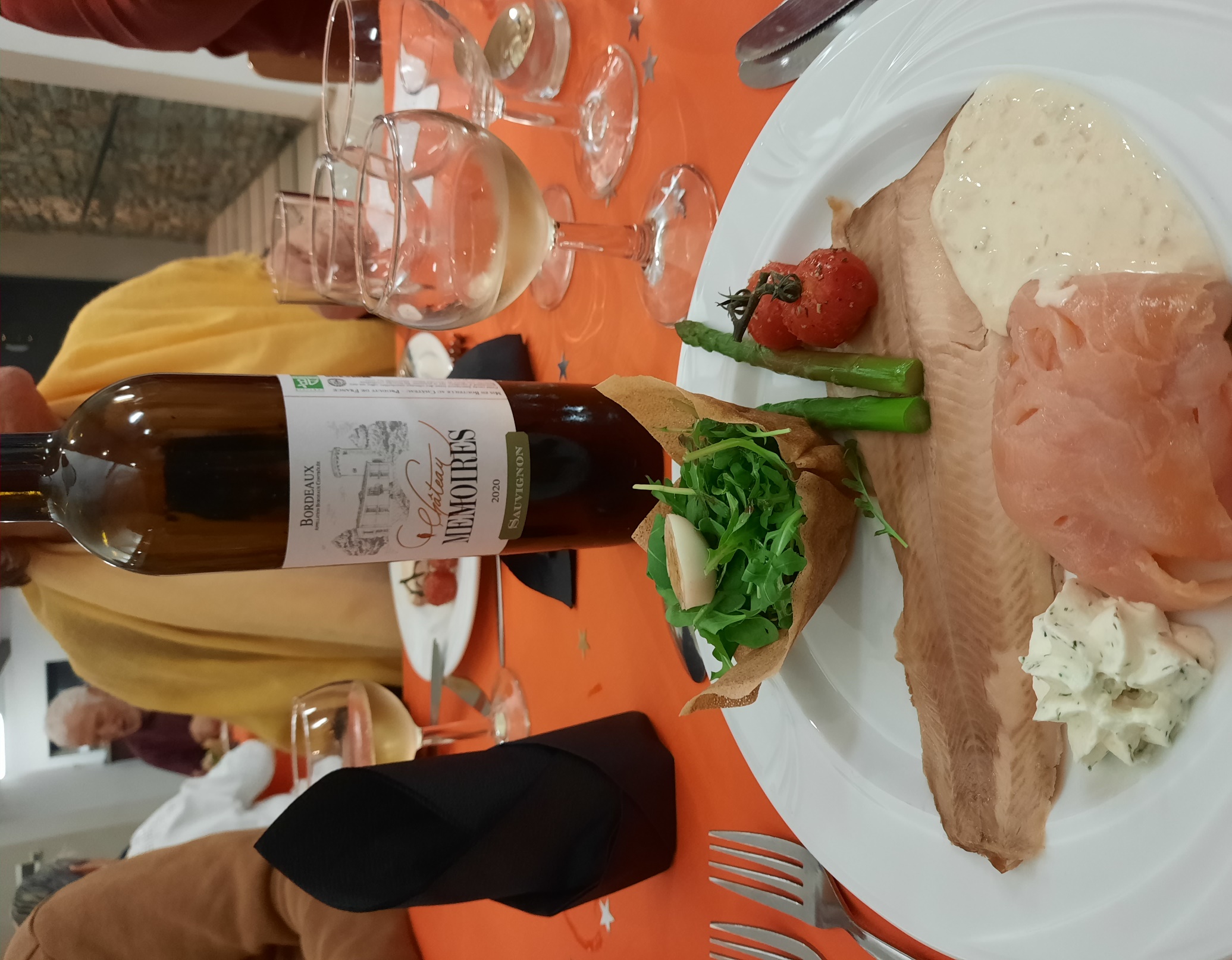 AdministrationRéunion du conseil d’administration du 4 novembre 2022.Présents : Bastin Pascal, Lahure Colette, Bizon Guy, Cornet Pierre, Croix Willy, Léonet Christian, VNH Dominique, François Roger, Marc Bodson, Marie Anne Moyen.1.       Bilan de la rando cyclo du matin demandée par les organisateurs de la Course UCI Dames à Bertrix le 17/9/2022 : une 20aine de participant(e)s courageux(ses) en cette froide matinée. Retenons l’engagement et la belle participation des membres du club pour les inscriptions, le ravitaillement pour la rando et pour assurer la sécurité lors de la course de l’après-midi. Je reprends la conclusion de Pascal dans le BR 202 :« Certes, la météo n’était pas favorable à la pratique du vélo, mais aucune des activités proposées n’a connu le succès pour tout dire c’est même un gros flop. Vu la déception des organisateurs, pas certain que l’expérience sera reconduite. »2.       Souper du club le samedi 19/11/2022 : 43 inscrits à ce jour. RV à 14 h pour la préparation de la salle des 3 Villages à Jéhonville : Dominique VNH, Colette Lahure, Marie-Anne Moyen, Pascal Bastin, Guy Bizon, Fernand Verdoot, Pierre Cornet, Roger Georis.3.       Préparation de l’ordre du jour de l’Assemblée Générale du vendredi 2 décembre 2022.4.       Gros problème en vue le jour de nos 40èmes Boucles le samedi 10 juin avec l’organisation à Bertrix le samedi (et le dimanche) d’un rallye automobile qui, dans le projet, emprunterait une partie de nos circuits !!! Un courrier sera envoyé au Bourgmestre pour exprimer le point de vue du Club.5.       Voyage du club. Tout d’abord, MERCI à Colette pour toute l’énergie qu’elle a dépensée pour cette organisation lors des nombreux contacts avec l’agence pour le car et la réservation de l’hôtel ainsi que pour l’élaboration des circuits et activités sur place. Beaucoup de satisfactions de la part des participants.Au niveau des enseignements à en tirer, on retient le problème des désistements de dernière minute, le problème du nombre d’inscrits dont dépend le prix pour la réservation du car, le problème de la remorque à vélo pas adaptée aux vélos électriques beaucoup plus volumineux et plus lourds, celui du rangement fastidieux et délicat des vélos sur la remorque qui a causé des dégâts à certains vélos. Pour l’avenir, on se pose la question si un déplacement en voitures ne réglerait pas beaucoup de ces problèmes et éviteraient bien des soucis. A réfléchir.6.       Achat des vins pour les activités et soupers à venir : Marc s’occupe de ce point.7.       Marc nous parle d’un projet pour Viva for Live du club de Rochefort associé aux Lions club qui proposeraient de relier Tournai (Viva 2021) à Bertrix (Viva 2022) en 2 jours J1 : Tournai – Rochefort et J2 : Rochefort- Bertrix. Chaque itinéraire serait divisé en portions de +/- 20 km avec la possibilité pour les cyclos du coin (et autres) de s’inscrire pour effectuer 1 ou plusieurs portions du dit parcours. L’arrivée se faisant à Bertrix, le club serait sollicité pour l’organisation de cette fin du parcours. Des infos plus précises vous parviendront par mail dans les prochains jours.8.       On reparle aussi du BR en version papier qui manque à certains mais qui ? pour s’investir dans cette tâche et proposer des articles ? Reconnaissons que la version numérique proposée actuellement par Pascal lui demande déjà beaucoup de temps et d’énergie. 9.       Merci aux membres qui souhaitaient s’affilier à la FFBC pour 2023 et qui ont respecté le délai pour le versement de la cotisation. Je devrais recevoir toutes les cartes dans les prochains jours.10.   Merci à toutes les personnes qui s’investissent dans les différentes activités du club.Assemblée généraleAssemblée Générale de l’ASBL Cyclo Club Bertrix – 2 décembre 2022 – 20h00.Lieu : 	Complexe Communal de Bertrix 	Rue du culot, 44	6880 BERTRIXSalle Maurice BastinAdministrateurs présents : P. Bastin, C. Lahure, G Bizon, M. Bodson, P. Cornet, M-A Moyen, D. Van Nieuwenhuyze.Membres présents : R FrançoisExcusés : C Léonet, F VerdootLecture et approbation du rapport de la réunion du Conseil d’Administration et de l’Assemblée Générale du 3 décembre 2021. Lecture par le Président. Le rapport est approuvé.Bilan de la saison 2022Beau succès des organisations de cette année : boucles, retrouvailles, séjour en Alsace – Vosges, verres de l’amitié et souper du club. Merci aux organisateurs.Approbation des comptes 2022 de l’asbl CCB.Présentation par Willy Croix. Approuvé.Décharge à donner aux membres du Conseil d’Administration (CA).Approbation du budget de l’asbl CCB.Calendrier 2023 et réservation centre sportif29/1	Marche hivernale3/2	Réunion CA5/3	Verre de l’amitié début saison route5/5 	Réunion CA Boucles10/5	Boucles de la Semois8/9	Réunion CA29/10	Verre de l’amitié fin saison route3/11	Réunion CA1/12	Réunion CA et Assemblée GénéraleCotisations : fixation des cotisations 2024Le montant des cotisations reste inchangé :20 euros pour individuelle30 euros pour la cotisation couple40 euros pour la cotisation familleDétermination du nombre des sorties extérieures pour 2023A déterminer à la réunion de CA de février 2023 en fonction du calendrier ffbc. Elections statutaires : Guy Bizon rééligible ne se représente pas.Répartition des tâches au sein du clubPrésident : P. Bastin / Vice-présidente : C. Lahure / Secrétaire : P. Cornet / Trésorier : W. Croix.Représentation du club :En général : P. Cornet (qui répercutera ensuite vers la personne la plus concernée)A la commune et contact presse : R FrançoisA la FFBC : P. Cornet Avec le Centre Sportif Communal : P. BastinGestion du site Internet : Christophe Maron et P. Bastin.Calendrier : P BastinEchos des familles : Dominique VNH + échanges lors des réunionsBoucles de la Semois : Coordination : P Bastin, P. Cornet.Publicité (journal CCB), administration, adresses et inscriptions : R FrançoisParcours et Fléchage : P Bastin, Yves Culot Informatique : C. Léonet Ravitaillement : C LahurePistolets / BBQ :  Maurice FrançoisPresse (Avenir, TV Lux) : R FrançoisRéservation salle : P BastinVoyage club : C. Lahure Retrouvailles : P. Cornet. BR: P Bastin + bonnes volontésSorties dominicales :  	Itinéraires : Ph Dehez	                        		Présences : D. Van NieuwenhuyzeComptabilisation des randonnées : D. Van Nieuwenhuyze / P CornetAnimation des réunions : P BastinSouper : Responsable : G. Bizon souhaite être déchargé de cette tâche. Avis aux amateurs gastronomes.Marche hivernale : L. FrançoisRéception : après les 1ère et dernière sorties dominicales : D. Van NieuwenhuyzeAchat couronnes mortuaires membres et conjoints : M-A Moyen  Achat cadeaux de naissance aux parents membres : D. Van NieuwenhuyzeRetrouvailles 2023Au programme : Le Domaine des EpiouxRando vélo ou promenade à pied pour ceux qui ne roulent pas // Visite guidée du site vers 10 h 30 // Repas à Laiche vers 12 h. Détails pratiques en temps voulu.Voyage 2023.Colette va faire un sondage pour connaître le souhait des participants intéressés sur le choix de l’endroit et sur le moyen de locomotion pour s’y rendre.DiversDate des Boucles et Rallye : Pascal a eu contact avec Mathieu Rossignol qui reconnaît notre priorité pour la date mais propose de reporter notre randonnée au lendemain donc au dimanche moyennant une grosse publicité et des infrastructures sur la Place !!!La date des 41èmes Boucles est bloquée depuis des années au 2ème samedi de juin dans le calendrier de la fédération car les Boucles font partie du challenge « Brevet à Dénivelé » et du challenge « Brevet Cyclo Coteur Belge ». Le calendrier 2023 est déjà bouclé. Il nous est impossible de changer notre date. Viva for LifeLe programme vous est parvenu via le document que m’a transmis Benjamin Dethier. C’est le club de Rochefort qui a pris l’organisation en main. Chacun est donc libre de sa participation. Votre attention est cependant attirée par le fait que l’arrivée à Bertrix risque d’avoir lieu à la nuit tombante. Prévoyez donc éventuellement un éclairage si vous pensez effectuer cette portion du parcours.Sorties dominicales 2022Bravo à toutes et tous, ainsi qu’à toutes celles et ceux qui ont participé aux différentes activités organisées en 2022.Janvier05   Martine Duquesne07   Andrée Gribomont20   Huguette Collignon23   Pascal Schwinden30   Nicolas BaisirFévrier04   Dominique Van Nieuwenhuyze07   Anita Servais08   Jeanine Léonard18   Martine Moreau20   Jean Wauthier26   Bernard Champion27   Brigitte LepageMars05   Guy Collin06   Claudine Tribolet12   Serge Flamion23   Alison Daiche24   Sean François26   Marie-Claire Léonet31   Maurice FrançoisBUDGET 2023 décidé par l'AG du 2/12/2022BUDGET 2023 décidé par l'AG du 2/12/2022BUDGET 2023 décidé par l'AG du 2/12/2022DEPENSESRECETTESFrais de publication Moniteur200Cotisation FFBC20Frais secrétariat100Intervention voyage juillet600Pique-nique1500Souper novembre1000Frais bancaires100Location salle M.Bastin200Divers + frais déplacements200Organisation AG + 1ère et dernière sorties400Organisation AG + 1ère et dernière sorties400Animations diverses250Intérêts bancairesCotisations membres1.350Abonnements BRSubside communal250Boucles Semois3.000TOTAUX4.5704.600nbrekmPICO ALAIN302484BIZON Guy282155DENIS GUY 281089BARTHEL Didier262138CULOT Yves241944BASTIN Pascal 241889VAN NIEUWENHUYZE Dominique241532FOULON René231842ANGE Sébastien221809VERDOOT Fernand      221456FRANCOIS Roger                            22946FRETZ Eric211686DEHEZ Philippe211684GEORIS Roger21648VILLANCE Muriel201661BODSON Marc201454FRANCOIS Maurice20977ARNOULD Stéphane 191551GILLET Claude191528WILLEMET Guy19943DETHIER benjamin181510CORNET Pierre181449VILLANCE Julien171400DENONCIN Christian171012GERARD Dominique161309NICOLAS Noël161267MOYEN Marie-Anne16873FARINELLE Marie-Anne16542DAICHE Alison151202LEONET Christian15869LAHURE Colette15848HAZEE Gérard15621MOREAU Martine15548HEIRMAN Guy131052BAISIR Patrick13837LEONARD Thibaut121012LEONET Marie-Claire12559FRANCOIS Louis                        10313MOTELET Serge9738COLLIN Guy6477LEONARD Céline6183DAICHE Pascal                                  5424GOUVERNEUR Jacques5303MARON Christophe4299VILLANCE Sophie3227LEPAGE Brigitte3117FRANCOIS Sean392VERITER Michel391BAUDE Alex2135CHAMPION Bernard2101GALERIN Dominique2101FRETZ David184LONCELLE Robert171BRACONNIER Jean-Marie151PETIT André151TRIBOLET Claudine126